Ben jij iemand met een hart voor kinderen? Begaan met gezinnen die het moeilijker hebben? Dan ben jij de persoon die wij zoeken! Domo Antwerpse Kempen zoekt vrijwilligers die een kwetsbaar gezin willen ondersteunen op regelmatige basis, dit in de thuissituatie van het gezin. Dit zowel in de Voorkempen, Noorderkempen als in Ranst. Tijdens deze ondersteuning kan je al jouw talenten inzetten! Zie jij jezelf als vrijwilliger aan de slag gaan, of ben je gewoon nieuwsgierig naar wat Domo is? Dan ben je vanaf 18u30 zeker welkom op één van onze fysieke infomomenten:31/05/2022CKG Het Open PoortjePuttenhoflaan 25, 2970 Schilde07/06/2022GC Jan vander NootMudeausstraat 9, 2960 Brecht16/06/2022Kapellensteenweg 170, KalmthoutVoor deze infomomenten kan je inschrijven via: joyce@domoantwerpsekempen.be. Daarnaast organiseren we ook één online infomoment. Deze zal doorgaan op donderdag 2/06/2022 om 18u. Deelnemen kan door te klikken op onderstaande link. Gelieve ook voor dit infomoment een seintje te geven op bovenstaand mailadres. U bent uitgenodigd om deel te nemen aan een Microsoft Teams-vergadering

Titel: Online infomoment DAK
Tijd: donderdag 2 juni 2022 18:00:00 Midden-Europese zomertijd

Deelnemen via uw computer of mobiele app
Klik hier om deel te nemen aan de vergaderingVoor extra info kan je alvast terecht op onze website: https://www.domoantwerpsekempen.be/Hopelijk tot dan!Vele groetjes,Joyce DonckersCoördinator Domo Antwerpse Kempen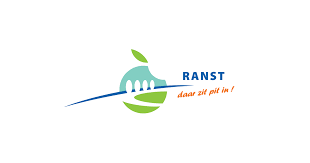 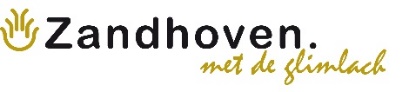 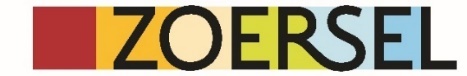 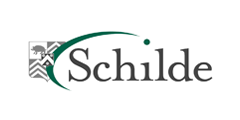 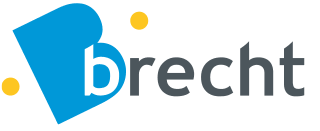 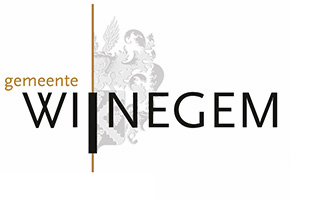 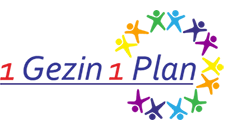 